PROTOCOLE D’ENTENTE 2021-2022Pour le programme de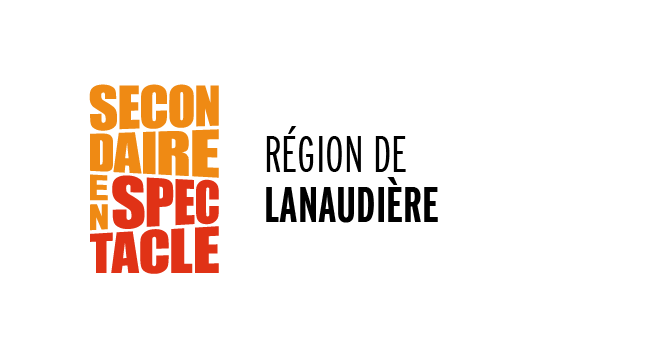 ENTRE, D’UNE PART :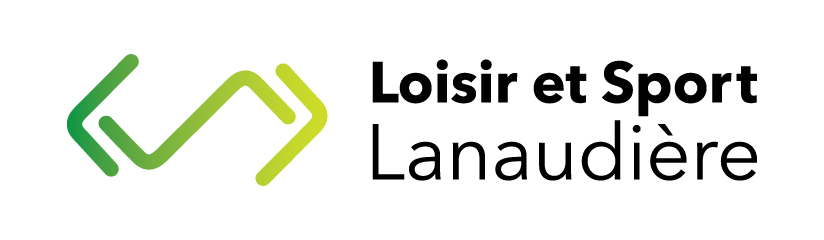 331, rang du Bas-de-l’AchiganL’Épiphanie (Québec)J5X 1E1ET, D’AUTRE PART :Nom de l’école secondaireÉdition 2021-2022 LESQUELLES PARTIES DÉSIGNÉES CI-DESSUS DÉCLARENT CE QUI SUIT : ATTENDU QUE l’édition 2021-2022 du programme Secondaire en spectacle (SES) se déroulera dans un contexte de pandémie mondiale ;ATTENDU QUE le programme SES comprend : les finales locales, les finales régionales et le Rendez-vous panquébécois (RVPQ) ; Les deux parties désirent définir les droits et obligations de chacune afin d’établir les bases d’une entente évolutive, collaborative et axée sur l’atteinte des objectifs du programme SES et le respect des consignes émises par la Direction de la santé publique.N.B. Toute modification au présent protocole devra faire l’objet d’une entente entre les deux parties.Objet :Loisir et Sport Lanaudière et l’école conviennent des modalités et des obligations
des parties pour la réalisation de l’édition 2021-2022 de Secondaire en spectacle :Information sur l’école	3Description de l’offre de service de Loisir et Sport Lanaudière	3Description des outils et du matériel aux écoles	4Description des prix offerts aux gagnants des Finales régionales	5Modalités d’adhésion et obligations des écoles	6Coûts à défrayer par les écoles	7Signature des parties	8Information sur l’écoleDate limite d’inscription : 2 novembre 2021Description de l’offre de services de Loisir et Sport LanaudièreLoisir et Sport Lanaudière s’engage à :Gérer la coordination régionale du programme comprenant l’information,
la promotion aux écoles, les liens avec les partenaires et les communications
aux médias ;Faire respecter les règlements du programme (guide de référence p. 8-9) ;Représenter la région aux rencontres de coordination provinciale (rencontres
en personne ou virtuelles) ; Assurer les représentations régionales auprès des centres de services scolaires
et des partenaires (si nécessaire) ;Préparer, animer et assurer les suivis des rencontres de concertation ; Présenter le Guide de référence, les outils promotionnels et l’espace organisateur ;Faire la gestion des documents que les écoles doivent compléter en version électronique et papier sur l’espace organisateur de Secondaire en spectacle (protocole d’entente, inscriptions, formulaires des participants, devis techniques, fichiers audio, statistiques, etc.) ;Offrir un support lors de l’organisation des Finales locales dans les écoles (respect des règlements et des valeurs du programme, choix du jury, feuilles d’évaluation, encadrement du jury, allocution lors des Finales locales, remise de prix, etc.) ;Effectuer les commandes d’articles promotionnels de Secondaire en spectacle 2021-2022 (affiches promotionnelles, cordons et cartons d’animation) ;Rechercher du financement pour les Finales régionales ;Coordonner et réaliser les Finales régionales* ;Diffuser l’information pertinente transmise par la Corporation Secondaire
en spectacle ;Remettre un maximum de 24 laissez-passer aux gagnants des Finales régionales pour le Rendez-vous panquébécois (RVPQ)* ;Organiser le transport des gagnants des Finales régionales pour le RVPQ* ;Offrir un service d’accompagnateur pour les lauréats des écoles ayant moins
de trois participants au RVPQ* si l’école ne peut fournir un accompagnateur
(selon la tarification en page 6 du présent protocole) ;Coordonner et accompagner la délégation lanaudoise au RVPQ* ;Rédiger le rapport final du programme pour la coordination régionale.*Les événements sont prévus en format présentiel. Il est possible que les événements soient présentés en mode virtuel selon les consignes en vigueur de la COVID-19.Description des outils et du matériel aux écoles Accès à l’espace organisateur du site Internet de Secondaire en spectacle ;Articles promotionnels de Secondaire en spectacle (affiches promotionnelles, cordons et cartons d’animation) ;Guide de référence version papier ;Gobo ou bannière de Secondaire en spectacle lors des Finales locales
(sur demande et selon les disponibilités) ;Accès à la page Facebook de Secondaire en spectacle Lanaudière pour promouvoir les Finales locales, régionales et le RVPQ.Description des prix offerts aux gagnants
des Finales régionalesLaissez-passer (nombre à déterminer : maximum de 24) aux lauréats des premières places de chaque catégorie de prix pour le RVPQ (valeur de 140.00$ + taxes) * ;Bannière à l’effigie de Secondaire en spectacle offerte aux écoles des gagnants
des premières et deuxièmes places ;Médailles à l’effigie de Secondaire en spectacle offert aux gagnants des premières et deuxièmes places ;Divers prix remis par les partenaires et les commanditaires pour les gagnants
des deuxièmes places.Modalités d’adhésion et obligations des écolesL’école inscrite au programme s’engage à :Connaître et faire respecter les règlements et les valeurs de Secondaire en spectacle ;Participer aux trois paliers d’intervention du programme Secondaire en spectacle : Finale locale, Finale régionale et le RVPQ (provincial) ;Identifier une ou des personne(s) responsable(s) pour promouvoir et informer les jeunes sur le programme pour les trois paliers d’intervention et les accompagner à la finale régionale et au RVPQ ;Acheminer le présent protocole signé et initialisé avant le 15 novembre 2021 ; Participer aux rencontres de concertation :Le 28 octobre 2021 (pour tous les intervenants) de 9 h à 12 h au bureau de Loisir et Sport Lanaudière ou sur la plateforme zoom (selon la situation) ;Une rencontre dans la semaine du 21 février 2022 pour la Finale régionale qui aura lieu au Théâtre Hector-Charland de l’Assomption (heure et endroit à confirmer) ;Une rencontre dans la semaine du 21 février 2022 pour la Finale régionale qui a lieu au Centre culturel Desjardins à Joliette (heure et endroit à confirmer) ;Une rencontre dans la semaine du 9 mai 2022 (pour les intervenants participant au RVPQ) de 9 h 30 à 12 h au bureau de Loisir et Sport Lanaudière ou sur la plateforme zoom (selon la situation) ;Des compléments d’information seront envoyés ultérieurement concernant
ces rencontres ;Réaliser une Finale locale selon les règlements de Secondaire en spectacle
avant le 28 février 2022 (si vous êtes dans l’impossibilité de respecter cet échéancier, veuillez en discuter avec la coordonnatrice régionale) ;Transmettre tous les documents nécessaires et remplir les sections appropriées dans l’espace organisateur pour l’inscription des participants pour la Finale régionale avant le 28 février 2022 ;Assurer la participation des gagnants aux Finales régionales et au RVPQ ; Assurer la présence d’un responsable lors de la Finale régionale, et ce, pour la journée et la soirée complète;S’engager activement lors de la journée de la Finale régionale ;NOTE : les Finales régionales auront lieu :Le dimanche 13 mars à 19h, Théâtre Hector-Chaland de l’Assomption ; Le dimanche 20 mars 2022 à 19 h, au Centre culturel Desjardins à Joliette.Prévoir la prévente de billets pour la Finale régionale (coût des billets : 12,00 $
en prévente pour les adultes et 8,00 $ pour les moins de 8 ans) ;Promouvoir le Rendez-vous panquébécois de Secondaire en spectacle qui se déroulera du 26 au 29 mai 2022 à Laval ; Assurer la présence d’un responsable accompagnateur(trice) par école pour les gagnants ou les participants libres qui se rendent au Rendez-vous panquébécois. Un ratio de 1 pour 10 est exigé. Un partenariat entre les écoles concernant la présence de responsables accompagnateurs peut être accepté avec l’accord des directions, et ce, par écrit ;OUchoisir le service d’accompagnateur offert par Loisir et Sport Lanaudière au RVPQ pour les gagnants et les participants libres des écoles ayant moins de 3 participants. Les parents ne sont pas autorisés à accompagner les jeunes.NOTE : Selon l’évolution de la situation pandémique, les événements prévus en format présentiel devront respecter les mesures sanitaires en vigueur. Également, ils pourront être présentés en format virtuel selon les recommandations émises par la Direction de la santé publique.Coûts à défrayer par les écolesMalgré l’incertitude reliée à la Covid-19, les frais du programme pour l’édition 2021-2022 ne seront pas modifiés.Coût : (400.00 $ + taxes = 459.90$), payable un seul versement au mois de novembre suite à la signature du protocole d’entente*.Achat de chandails Secondaire en spectacle : entre 10.00$ et 15.00$ l’unité ;Inscription au Rendez-vous panquébécois pour les accompagnateurs et les participants libres (140.00 + taxes = 160.97$) ;Service d’un accompagnateur pour 3 lauréats et moins : 140,00 $ + taxes = 160.97 $) ; (Seulement si l’école ne peut fournir d’accompagnateur parmi son personnel) ;Repas du souper lors de la Finale régionale.*Veuillez noter qu’aucun remboursement n’est possible, et ce, pour les trois paliers d’intervention (local, régional et RVPQ) sauf en cas d’exception (ex. : pandémie mondiale de la COVID-19 / annulation des activités parascolaires et confinement). Un remboursement au prorata des étapes de participation au programme sera effectué : Signature des parties :Nom de l’école :      Nom de la personne responsable :      Signature de la personne responsable :       
(*Signature électronique acceptée)Date :      Nom de la direction de l’école :      Signature de la direction :      
(*Signature électronique acceptée)Date :      Nom de la coordonnatrice régionale de Secondaire en spectacle : Audrey CoutuSignature de la coordonnatrice :      Date :      Veuillez faire parvenir le protocole d’entente avant le 15 novembre 2021 à :LOISIR ET SPORT LANAUDIÈRE331, rang du Bas-de-l’AchiganL'Épiphanie (QC) J5X 1E1Téléphone : 450-588-4443 / 1 866 588-4443
acoutu@loisir-lanaudiere.qc.caPour toutes questions ou informations :Audrey Coutu
acoutu@loisir-lanaudiere.qc.caNom de la directionAdresse courrielTéléphone                                       Poste :      Nom de la personne responsable
du dossier Secondaire en spectacleTéléphone                                       Poste :      Adresse courrielAdresse courriel pour la facturationÉtapes du programme%CoûtsInscription20%80 $ Finale locale25%100 $ Finale régionale40%160 $ RVPQ15%60 $ 